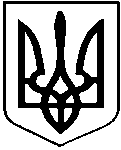 У К Р А Ї Н АКУТСЬКА  СЕЛИЩНА  РАДАКОСІВСЬКОГО РАЙОНУ ІВАНО-ФРАНКІВСЬКОЇ ОБЛАСТІVIII ДЕМОКРАТИЧНОГО СКЛИКАННЯВОСЬМА СЕСІЯРІШЕННЯ №68-8/202124  червня 2021 року                                                                                                  с-ще КутиПро встановлення збору за місця для паркування транспортних засобів на території Кутської територіальної громади Косівського району Івано-Франківської області            З метою забезпечення збалансованості бюджетних надходжень, відповідно до статей 140, 143, 144 Конституції України, ст. 8 п. 8.3.,ст. 10 п. 10.2.2.,ст. 12 п. 12.3,ст. 268- 1 Податкового кодексу України та керуючись пп. 24 п. 1 ст. 26 Закону України  «Про місцеве самоврядування в Україні», Кутська селищна радаВИРІШИЛА:1. Встановити на території Кутської територіальної громади:1.1.ставку збору за кожен день провадження діяльності із забезпечення паркування транспортних засобів у гривнях за 1 квадратний метр площі земельної ділянки, відведеної для організації та провадження такої діяльності в розмірі 0,05% мінімальної заробітної плати, встановленої на 01 січня податкового року, згідно додатку 1;1.2.Затвердити ПОЛОЖЕННЯ про збір за місця для паркування транспортних засобів Кутської територіальної громади Косівського району Івано-Франківської області, що додається;2. Оприлюднити це рішення на офіційному сайті Кутської селищної ради (kuty-rada.gov.ua).3.Рішення ліквідованих сільських рад населених пунктів, які входять до складу Кутської територіальної громади про встановлення збору за місця для паркування транспортних засобів визнати такими, що втратили чинність.4. Контроль за виконанням цього рішення покласти на постійну комісію селищної ради з питань комунальної власності, житлово-комунального господарства, надзвичайних ситуацій, дорожнього будівництва, транспорту та інфраструктури.5. Рішення набирає чинності з 01 січня 2022 року. Селищний голова                                                                    Дмитро ПАВЛЮК                              ЗАТВЕРДЖУЮКутський  селищний голова
_______________________ __ Дмитро ПАВЛЮК"	"	2021 р.ПОЛОЖЕННЯ про збір за місця для паркування транспортних засобів Кутської територіальної громади Косівського району Івано-Франківської областіІ. Загальні положення
1.1. Цими Правилами визначається єдиний порядок організації та функціонування платних місць для паркування транспортних засобів на території Кутської територіальної громади з метою:
-забезпечення належного благоустрою, у тому числі і благоустрою автомобільних доріг;
-збільшення пропускної спроможності проїзних частин вулиць;
-підвищення безпеки дорожнього руху та дисципліни водіїв;
-впорядкування паркування транспортних засобів на вулицях населених пунктів громади;
-переходу до безготівкової автоматизованої системи оплати за користування місцями паркування;
- підвищення дисципліни сплати збору та послуг за паркування, збільшення надходжень до селищного бюджету.
1.2. Правила паркування транспортних засобів розроблені відповідно до чинного законодавства та з метою впровадження у системі платного паркування, єдиної політики з питань нормативного регулювання, організації, функціонування, ціноутворення, координації і контролю.ІІ. Терміни та визначенняУ цьому Положенні наведені терміни застосовуються у такому значенні:            Паркування автотранспорту - тимчасова стоянка автотранспорту у відведених або спеціально обладнаних місцях для паркування автотранспорту, визначених органами селищної влади, без відповідальності за збереження транспортного засобу або з такою відповідальністю, якщо можливе оснащення місць для паркування необхідним обладнанням.Стоянка автотранспорту - тимчасова стоянка автотранспорту у відведених або спеціально обладнаних місцях для паркування автотранспорту, визначених органами селищної влади.
             Відведені місця - це місця для паркування транспортних засобів, визначені дорожніми знаками, можуть мати дорожню розмітку і бути оснащені пристроями для контролю часу паркування.
             Спеціально обладнані місця - це місця для паркування транспортних засобів, розміщені за межами смуг руху проїжджої частини доріг та обладнані дорожніми знаками, мають розмітку, обладнані спеціальними технічними пристроями /огорожею, в'їзними та виїзними бар'єрами, шлагбаумами, приміщеннями для охоронців тощо/, які можна використовувати для запобігання викраденню транспортних засобів.Місце для паркування - місце стоянки одного транспортного засобу на майданчику для паркування, позначене дорожньою розміткою відповідно до Правил дорожнього руху.Паркування - розміщення транспортного засобу на майданчику для паркування.
            Збір за паркування автотранспорту - обов'язкова оплата, яка згідно із законом запроваджується і зупиняється Кутською селищною радою на території Кутської територіальної громади та зараховується до місцевого бюджету.Паркувальний автомат (паркомат) - технічний пристрій, призначений для сплати вартості послуг з користування майданчиками для платного паркування з використанням платіжних карток та готівкою.
           Платне автоматизоване паркування - місце для паркування, обладнане паркоматами.
           Паркувальний талон, квитанція - платіжні документи, які посвідчують сплату за паркування автотранспорту.
           Пластикова чіп-картка, смарт-картка - багаторазові платіжні засоби, які забезпечують оплату вартості паркування транспортних засобів.
           Абонементний талон - документ, який дає право на безоплатне паркування транспортного засобу протягом визначеного періоду.
           Оператор (уповноважена організація) - підприємство, визначене виконкомом Кутської селищної ради, яке здійснює організацію і експлуатацію місць платного паркування згідно з діючим порядком.Плата за паркування (тариф) – плата, яку сплачує водій за паркування транспортного засобу на майданчику для платного паркування.
         Платники збору - юридичні особи, їх філії (відділення, представництва), фізичні особипідприємці, які згідно з рішенням селищної ради організовують та провадять діяльність із забезпечення паркування транспортних засобів на майданчиках для платного паркування та спеціально відведених автостоянках на території Кутської територіальної громади.ІІІ. Об’єкт і база оподаткування збором3.1 Об’єктом оподаткування є земельна ділянка, яка згідно з рішенням селищної ради спеціально відведена для забезпечення паркування транспортних засобів на автомобільних дорогах загального користування, тротуарах або інших місцях, а також комунальні гаражі, стоянки, паркінги (будівлі, споруди, їх частини), які побудовані за рахунок коштів місцевого бюджету, за винятком площі земельної ділянки, яка відведена для безоплатного паркування транспортних засобів, передбачених статтею 30 Закону України "Про основи соціальної захищеності інвалідів в Україні".3.2 Базою оподаткування є площа земельної ділянки, відведена для паркування, а також площа комунальних гаражів, стоянок, паркінгів (будівель, споруд, їх частин), які побудовані за рахунок коштів місцевого бюджету.3.3 Уповноважити виконавчий комітет Кутської селищної ради за зверненнями суб’єктів господарювання надавати дозвіл на провадження діяльності із забезпечення паркування транспортних засобів та затверджувати перелік спеціальних земельних ділянок, призначених для організації та провадження діяльності із забезпечення паркування транспортних засобів та осіб уповноважених провадити таку діяльність на території Кутської територіальної громади.3.4 Паркування може бути платним або безоплатним відповідно до рішення органу місцевого самоврядування або оператора.3.5 Контроль за виконанням  Правил здійснює уповноважений підрозділ Національної поліції у частині забезпечення безпеки дорожнього руху на майданчиках для паркування та посадові особи виконавчого органу селищної ради у частині контролю за станом благоустрою та утримання майданчиків для паркування (у тому числі щодо оплати послуг з користування майданчиками для платного паркування).IV. Ставки збору4.1 Ставки збору встановлюються за кожний день провадження діяльності із забезпечення паркування транспортних засобів у гривнях за  площі земельної ділянки, відведеної для організації та провадження такої діяльності, у розмірі 0,05 відсотка мінімальної заробітної плати, установленої законом на 1 січня податкового (звітного) року.4.2 При визначенні ставки селищна рада враховує місцезнаходження спеціально відведених місць для паркування транспортних засобів, площу спеціально відведеного місця, кількість місць для паркування транспортних засобів, спосіб поставлення транспортних засобів на стоянку, режим роботи та їх заповнюваність.V. Порядок обчислення та строки сплати збору5.1 Сума збору за місця для паркування транспортних засобів, обчислена відповідно до податкової декларації за звітний (податковий) квартал, сплачується щоквартально, у визначений для квартального звітного (податкового) періоду строк, за місцезнаходженням об’єкта оподаткування.5.2 Платник збору, який має підрозділ без статусу юридичної особи, що провадить діяльність із забезпечення паркування транспортних засобів на земельній ділянці не за місцем реєстрації такого платника збору, зобов’язаний зареєструвати такий підрозділ як платника збору у контролюючому органі за місцезнаходженням земельної ділянки.5.3 Базовий податковий (звітний) період дорівнює календарному кварталу.VI. Пільги щодо користування місцями для платного паркування6.1. На зонах платного паркування 5% місць паркування виділяється для пільгового розміщення автотранспортних засобів (але не менше одного місця), які позначаються при нанесенні дорожньої розмітки або іншими інформаційними покажчиками. 6.2.Від сплати паркувального збору звільняються:
6.2.1власники спеціальних транспортних засобів;
6.2.2 працівники органів державної виконавчої влади та місцевого самоврядування, які користуються службовими автомобілями;
6.2.3 учасники бойових дій, інваліди 1 та 2 груп, автомобілі яких обладнані ручним керуванням.VII. Повноваження суб’єктів паркування 7.1. Оператор зобов’язаний: - надають послуги з паркування автомобілів; - забезпечують своєчасну сплату податків та інших відрахувань згідно з чинним законодавством та цим Положенням; - обладнують місця для платного паркування; - здійснюють за власні кошти впровадження, експлуатацію та належне утримання технічних засобів на місцях паркування; - дотримуються вимог чинного законодавства, умов договорів з робочим органом та контролюють їх виконання водіями; - повідомляють уповноважений орган Національної поліції України в м. Косові про наявність порушень та необхідність реагування з їх боку; - забезпечують своїх робітників спецодягом, нагрудними знаками та посвідченнями встановленого зразка; - організовують в’їзд, виїзд і паркування транспортних засобів відповідно до Правил дорожнього руху, не створюючи завад рухомому транспорту, не завдаючи пошкоджень дорожньому покриттю; 7.2. Оператор не несе відповідальності за збереження транспортних засобів, розміщених на майданчиках для паркування. 7.3. Уповноважений орган: - погоджує схеми місць паркування транспортних засобів із зазначенням меж їх розташування на проїжджій частині автодороги; - контролює в межах своєї компетенції виконання цього Положення, Правил дорожнього руху; - накладає адміністративні стягнення за порушення вимог чинного законодавства у межах своїх повноважень та відповідно до нього; - проводить конкурси з визначення операторів для влаштування та обслуговування майданчиків для паркування транспортних засобів; - укладає з операторами договори про організацію та провадження діяльності із забезпечення паркування транспортних засобів на майданчиках для платного паркування.Секретар селищної ради                                                                              Сергій КОЛОТИЛОДодаток 1 до «Положення про збір за місця для паркування  транспортних засобів Кутської територіальної громади Косівського району Івано-Франківської області»Ставки збору за місця для паркування транспортних засобів, вводяться в дію з 1 січня 2022 рокуАдміністративно-територіальна одиниця, на яку поширюється дія рішення органу місцевого самоврядування:Секретар селищної ради                                                                          Сергій КОЛОТИЛОКод областіКод районуКод 
згідно з КОАТУУНайменування адміністративно-територіальної одиниці або населеного пункту, або території об'єднаної територіальної громади09082623655400 Кутська територіальна громадав тому числі в розрізі населених пунктівв тому числі в розрізі населених пунктівв тому числі в розрізі населених пунктівв тому числі в розрізі населених пунктів2623655400смт. Кути2623687001с. Старі Кути2623685701с. Слобідка2623687901с. Тюдів2623682001с. Великий Рожин2623684501с. Малий Рожин2623685601с. Розтоки№ п/пВиди місцевих податків і зборівПлатникиРозміри ставок1Збір за місця для паркування транспортних засобівЮридичні особи, їх філії (відділення, представництва), фізичні особи - підприємці, які згідно з рішенням селищної ради організовують та провадять діяльність із забезпечення паркування транспортних засобів на майданчиках для платного паркування та спеціального відведених автостоянок0,05 відсотка мінімальної заробітної плати, установленої законом на 1 січня податкового (звітного) року, за кожний день провадження діяльності із забезпечення паркування транспортних засобів у гривнях за 1 квадратний метр площі земельної ділянки, відведеної для організації та провадження такої діяльності